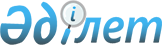 Шалқар қаласының көшесін қайта атау туралыАқтөбе облысы Шалқар ауданы әкімдігінің 2022 жылғы 10 маусымдағы № 205 қаулысы және Ақтөбе облысының Шалқар аудандық мәслихатының 2022 жылғы 10 маусымдағы № 254 шешімі. Қазақстан Республикасының Әділет министрлігінде 2022 жылғы 17 маусымда № 28513 болып тіркелді
      Қазақстан Республикасының "Қазақстан Республикасының әкімшілік-аумақтық құрылысы туралы" Заңының 12 бабының 5-1 тармақшасына, Қазақстан Республикасының "Қазақстан Республикасындағы жергілікті мемлекеттік басқару және өзін-өзі басқару туралы" Заңының 6, 31 баптарына, тиісті аумақ халқының пікірін ескере отырып және Ақтөбе облысы әкімдігі жанындағы облыстық ономастика комиссиясының 2020 жылдың 23 желтоқсандағы № 3 қорытындысының негізінде Ақтөбе облысы Шалқар ауданының әкімдігі ҚАУЛЫ ЕТЕДІ және Ақтөбе облысы Шалқар аудандық мәслихаты ШЕШТІ:
      1. Шалқар қаласындағы "Ульянов" көшесі "Азаттық" көшесі болып қайта аталсын.
      2. Осы бірлескен әкімдіктің қаулысы және мәслихаттың шешімі олар алғашқы ресми жарияланған күнінен кейін қолданысқа енгізіледі.
					© 2012. Қазақстан Республикасы Әділет министрлігінің «Қазақстан Республикасының Заңнама және құқықтық ақпарат институты» ШЖҚ РМК
				
      Шалқар ауданының әкімі 

Ж. Жидеханов

      Шалқар аудандық мәслихатының хатшысы 

С. Бигеев
